FORMULARIO DE POSTULACIÓNCONCURSO“PROGRAMA DE APOYO EN INVERSIÓNAL SECTOR TURISMO COSTERODE LA REGIÓN DEL MAULE”2023 – 2024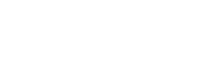 ANTECEDENTES DE LA MIPYME EN PRIMERA CATEGORÍAII. ANTECEDENTES DEL PROYECTOIII. CARACTERÍSTICAS DEL NEGOCIO IV. DESCRIPCIÓN DE LA PROPUESTA V. PRESUPUESTO (revisar descripción de ítems en bases).* Considerar aporte propio si el presupuesto del proyecto sea mayor al subsidio otorgado a la Mipyme.DECLARACIÓN JURADA SIMPLENota: La Universidad Autónoma de Chile se reserva el derecho de pedir antecedentes adicionales para el proceso de postulación, evaluación y/o firma del contrato de subsidio.CUADRO N°1: DATOS GENERALES DEL PROYECTOCUADRO N°1: DATOS GENERALES DEL PROYECTONOMBRE DEL PROYECTOCOMUNA ¿HA RECIBIDO OTRO SUBSIDIO DE CORFO U OTRO ORGANISMO PÚBLICO PARA ESTE PROYECTO?SÍNOSI HA RECIBIDO ALGÚN SUBSIDIO, INDIQUE CUÁL(ES):SI HA RECIBIDO ALGÚN SUBSIDIO, INDIQUE CUÁL(ES):SI HA RECIBIDO ALGÚN SUBSIDIO, INDIQUE CUÁL(ES):CUADRO N°2: DATOS GENERALES DEL POSTULANTECUADRO N°2: DATOS GENERALES DEL POSTULANTECUADRO N°2: DATOS GENERALES DEL POSTULANTECUADRO N°2: DATOS GENERALES DEL POSTULANTECUADRO N°2: DATOS GENERALES DEL POSTULANTECUADRO N°2: DATOS GENERALES DEL POSTULANTERAZÓN SOCIAL / NOMBRERUTTIPONatural ☐Natural ☐Natural ☐Jurídica ☐Jurídica ☐TIPOMasculino FemeninoFemeninoJurídica ☐Jurídica ☐GIROFECHA DE INICIO DE ACTIVIDADESFECHA DE INICIO DE ACTIVIDADESDIRECCIÓNREGIÓNCOMUNACUADRO N°3: DATOS REPRESENTANTE LEGALCUADRO N°3: DATOS REPRESENTANTE LEGALCUADRO N°3: DATOS REPRESENTANTE LEGALCUADRO N°3: DATOS REPRESENTANTE LEGALCUADRO N°3: DATOS REPRESENTANTE LEGALCUADRO N°3: DATOS REPRESENTANTE LEGALNOMBRE COMPLETORUTDIRECCIÓNCOMUNAREGIÓNDirección correo electrónico a la cual se debe remitir resultados (es responsabilidad de la micro, pequeña empresa o entregar una dirección válida donde la correspondencia pueda ser debidamente recepcionada. Se solicita NO ENTREGAR DIRECCIONES DE MUNICIPIOS NI DE FUNCIONARIOS.TELÉFONOTELÉFONO2.1. Nombre de la propuesta 2.2. Ámbitos en que se desarrollará la propuesta (marcar con una X, se puede marcar más de una opción)2.2. Ámbitos en que se desarrollará la propuesta (marcar con una X, se puede marcar más de una opción)Ítem Inversión Ítem Inversión Activo FijoHabilitación de Infraestructura2.3. Localización para el desarrollo de la propuesta(dirección, sector, comuna) 2.4. Duración de la ejecución de la propuesta (máximo 3 meses)___ meses3.1. Descripción del Negocio ¿Cuál es el negocio o actividad Turística (se incluye artesanía, gastronomía, hospedaje, entre otros) que desarrolla y presenta asociada a la propuesta? ¿Dónde se desarrolla la actividad (espacio físico disponible)?(Sea claro y preciso en la respuesta)Describa brevemente el negocio, rubro o giro del negocio que desarrolla.3.2. Servicios o productos¿Cuáles son los principales servicios o productos que empresa vende?(Sea claro y preciso en la respuesta)¿Qué producen y/u ofrecen? ¿Qué características tienen sus productos o servicios? ¿Dónde y cómo venden sus productos o servicios?3.3. Clientes¿Quiénes son sus clientes? ¿A quién o quiénes le vende sus productos u/o servicios? ¿Dónde venden? (sea claro y preciso en la respuesta)¿A quién o quiénes le venden u ofrecen sus servicios? ¿Dónde están los clientes? ¿Cómo llegan a los clientes? ¿Cómo distribuye sus productos y/o servicios? ¿Tienen un local o espacio para la venta? ¿Qué necesidades buscan satisfacer en sus clientes? ¿Qué características tienen sus clientes? ¿Por qué cree usted le compran sus productos o servicios?3.4. Recursos¿Con que cuenta para desarrollar su propuesta? ¿En qué condiciones se encuentran dichos recursos?  ¿Cuentan con permisos, formalización para operar? (Sea claro y preciso en la respuesta)Describa brevemente si la empresa tiene o no espacios físicos adecuados para el desarrollo del proyecto (locales, bodegas, terreno u otros), con herramientas maquinarias y/o equipos, con materiales e insumos de trabajo u otro que aporte al desarrollo de la actividad.  Indique también si lo anterior se encuentra en buenas condiciones como para ser utilizados o no. ¿Dónde y cómo venden sus productos o servicios?3.5. Competencia En relación a la actividad que se desarrolla, ¿tiene competidores? (Sea claro y preciso en la respuesta)¿Dónde se ubican? ¿Qué ofrecen? ¿En qué se diferencia lo que hace la empresa de la competencia (valor agregado)?3.6. Ingresos por ventas ¿Cuál es el ingreso por ventas mensual estimado para la actividad económica de la micro, pequeña empresa o prestación de servicios?  (Sea claro y preciso en la respuesta)¿Cuál es ingreso promedio de los últimos 3 meses de actividad que tenga el negocio? ¿Estos ingresos se reciben de forma permanente durante el año o en alguna época en particular (son estacionales)?4.1. Objetivos ¿Qué quieren y proponen hacer con los recursos a los que se postulan? ¿Qué resultados quieren alcanzar? ((Sea claro y preciso en la respuesta)4.2. Justificación¿Qué problema o necesidad de la empresa resolvería este proyecto? ¿Incorporará nuevos servicios y/o productos que enriquezcan la oferta turística actual?  (Sea claro y preciso en la respuesta)4.2. Externalidades positivas¿La propuesta incorporará mejoras en el ámbito medioambiental? ¿Incorporará tecnología limpia o prácticas que contribuyan a un proceso con menos impacto ambiental negativo?(Sea claro y preciso en la respuesta)4.3. Destino o uso del financiamiento ¿En qué utilizarían los recursos del proyecto? ¿Qué adquirirá con los recursos a los que postula?  Indicar tipo, cantidad y características. ¿Se adquieren bienes, maquinarias, herramientas? ¿Se mejora infraestructura?4.4. Cronograma de actividades¿Qué actividades y tareas se realizarán para lograr los objetivos planteados?(Enumere las actividades en orden cronológico, como espera que se den en el desarrollo del proyecto y describa brevemente)Describir qué se quiere hacer y cómo hacerlo para obtener los objetivos que se plantean. ¿Qué actividades se harán? ¿Cuándo se van a desarrollarse? ¿Cuánto durarían las actividades? (TIPO CARTA GANTT, máximo 3 meses de ejecución)Categoría / ÍtemCategoría / ÍtemDetalleRecursos solicitados aUniversidad(en pesos $)*Recursos deaporte propio(en pesos $, estimado, sólo si corresponde)CategoríaÍtem InversiónInversiónCategoríaÍtem InversiónHabilitaciónde Infraestructura (solo obra vendida)                                 TOTAL                                 TOTALEl suscrito, en su calidad de empresario individual o representante del postulante, declara que todos los datos contenidos en este Formulario de Postulación, como los antecedentes presentados al “PROGRAMA DE APOYO EN INVERSIÓN AL SECTOR TURISMO COSTERO DE LA REGIÓN DEL MAULE””, son fidedignos y que cualquier dato falso, omitido o incompleto, entregado hará incurrir al suscrito o a su representada, en las responsabilidades legales correspondientes.FIRMANOMBREREPRESENTANTE DE LA EMPRESA POSTULANTEO EMPRESARIO INDIVIDUAL